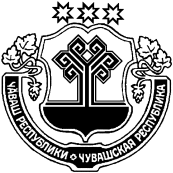 О внесении изменений в решение Собрания депутатовТрехбалтаевского сельского поселения от 05 декабря 2013 года  № 3 «Об утверждении Положения «О вопросахналогового регулирования в  Трехбалтаевском  сельском поселении Шемуршинского района Чувашской Республики»В целях приведения в соответствие с действующим законодательством  	Собрание депутатов Трехбалтаевского сельского поселения	решило:	1. Внести в решение Собрания депутатов Трехбалтаевского сельского поселения от 05 декабря 2013 года  № 3 «Об утверждении Положения «О вопросах налогового регулирования в  Трехбалтаевском  сельском поселении Шемуршинского района Чувашской Республики»  (с изменениями, внесенными решениями Собрания депутатов Трехбалтаевского сельского поселения   от 28 апреля 2014 года №2,  от  07 ноября 2014 года №3,  от 28 октября 2015 года №3, от 09 декабря 2015 года  №5)  следующие изменения:1)  статью 22   изложить в следующей редакции:« Статья 22. Порядок установления налога на имущество физических лицНалоговая база в отношении объектов налогообложения  определяется исходя из их кадастровой стоимости.»;  2) статью 23 изложить в следующей редакции:« Статья 23. Ставки налогаУстановить налоговые ставки в следующих размерах:- 0,3 процента в отношении:жилых домов, квартир, комнат;объектов незавершенного строительства в случае, если проектируемым назначением таких объектов является жилой дом;единых недвижимых комплексов, в состав которых входит хотя бы один жилой дом;гаражей и машино-мест;хозяйственных строений или сооружений, площадь каждого из которых не превышает 50 квадратных метров и которые расположены на земельных участках, предоставленных для ведения личного подсобного, дачного хозяйства, огородничества, садоводства или индивидуального жилищного строительства;-2 процента в отношении объектов налогообложения, включенных в перечень, определяемый в соответствии с пунктом 7 статьи 378.2 Налогового кодекса Российской Федерации, в отношении объектов налогообложения, предусмотренных абзацем вторым пункта 10 статьи 378.2 Налогового кодекса Российской Федерации, а также в отношении объектов налогообложения, кадастровая стоимость каждого из которых превышает 300 миллионов рублей;- 0,5 процента в отношении прочих объектов налогообложения.»;3)   статью 24 изложить в следующей редакции:« Статья 24.  Порядок уплаты налога на имущество физических лицУплата налога на имущество физических лиц производится в порядке, установленном Законом Российской Федерации от 9 декабря 1991 года N 2003-1 "О налогах на имущество физических лиц" (с изменениями).».2.  Настоящее решение вступает в силу после   официального опубликования.Председатель Собрания депутатов   Трехбалтаевского сельского поселения    Шемуршинского района Чувашской Республики                                            И.Р.Алиуллов                              Глава Трехбалтаевского сельского поселения Шемуршинского района Чувашской Республики                                      Ф.Ф.Рахматуллов СправкаОб источнике  и дате  официального  опубликования  (обнародования)  муниципального                                                                               нормативного  правового акта Реквизиты  муниципального нормативного  правового акта:    Решение Собрания депутатов  Трехбалтаевского сельского  поселения №  2   от  24 июля  2018  года   «О внесении изменений в решение Собрания депутатов Трехбалтаевского сельского поселения от 05 декабря  2013 года  № 3 «Об утверждении Положения «О вопросах налогового регулирования в  Трехбалтаевском  сельском поселении Шемуршинского района Чувашской Республики»Глава  Трехбалтаевского сельского поселения                                           Ф.Ф.Рахматуллов«02»августа  2018 г.ЧЁВАШ РЕСПУБЛИКИШЁМЁРШЁ РАЙОН,ЧУВАШСКАЯ РЕСПУБЛИКА ШЕМУРШИНСКИЙ РАЙОН ПЁЛТИЕЛЯЛ ПОСЕЛЕНИЙ,Н ДЕПУТАТСЕН ПУХЁВ, ЙЫШЁНУ 24       07      2018    № 2Пёлтиел ял.СОБРАНИЕ ДЕПУТАТОВ ТРЕХБАЛТАЕВСКОГО СЕЛЬСКОГО  ПОСЕЛЕНИЯ РЕШЕНИЕ         24       07      2018      №2село ТрехбалтаевоНаименование  источника  официального  опубликования  муниципального  нормативного  правового  акта  (сведения  о размещении  муниципального  нормативного  правового  акта  для его обнародования)  Периодическое печатное издание«Вести   Трехбалтаевского сельского  поселения»Дата  издания (обнародования)24июля  2018  года   Номер выпуска   № 10Номер  статьи (номер  страницы  при отсутствии  номера статьи  с которой  начинается  текст  муниципального  нормативного  правового акта)   страница № 2-3